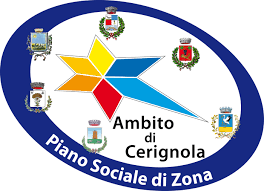 AMBITO TERRITORIALE DI CERIGNOLAComuni di Carapelle, Cerignola, Ordona, Orta Nova, Stornara e Stornarella(Allegato B)PROGETTO PER LO SVOLGIMENTO DELLE ATTIVITÀ’ SOCIO_EDUCATIVE, LUDICO RICREATIVE RIVOLTI A MINORI DI ETA’ COMPRESA 3/17 ANNI PER IL PERIODO GIUGNO/SETTEMBRE 2022 NEI TERMINI PREVISTI DALL’AVVISO “MISURE DI SOSTEGNO PER IL POTENZIAMENTO DEI CENTRI ESTIVI DIURNI, DEI SERVIZI SOCIO EDUCATIVI TERRITORIALI E DEI CENTRI CON FUNZIONE EDUCATIVA E RICREATIVA DESTINATI A MINORI”. SOGGETTO PROPONENTE (descrivere esperienza maturata nel settore e sul territorio)FINALITA’ E OBIETTIVI DI PROGETTODESCRIZIONE ATTIVITA’PERIODO DI SVOLGIMENTO E DURATA DEL PROGETTODESTINATARI (indicare il numero e la tipologia di utenti previsti) PERSONALE IMPIEGATO NELLE ATTIVITA’ (indicare il numero, il profilo professionale, l’esperienza maturata e il ruolo che andrà a ricoprire nel progetto allegando relativi curriculum)RETE DA ATTIVARE SUL TERRITORIOPIANO DEI COSTI COFINANZIAMENTO (indicare l’ammontare e la natura del contributo che si intende offrire a cofinanziamento del progetto)__________________________					_____________________________ (Data)										(firma)ATTIVITA’TIPOLOGIA DEI COSTITIPOLOGIA DEI COSTITIPOLOGIA DEI COSTITIPOLOGIA DEI COSTITIPOLOGIA DEI COSTITIPOLOGIA DEI COSTITOTALEATTIVITA’Costi Risorse umane€Costi diretti di funzionamento€Costi indiretti di gestione e amministrazione (max 10% dei costi diretti)€